SMLOUVA O DÍLO(návrh)I. 
Smluvní strany I.1. ObjednatelMěsto Sokolov se sídlem:  		Rokycanova 1929, 35601 Sokolovzastoupen: 		Mgr. Petrem Kubisem, starostou městaIČO: 			00259586DIČ: 			CZ00259586bankovní spojení: 		Komerční banka a. s., pobočka Sokolovčíslo účtu: 			521 391/0100(dále jen „objednatel“),a	I.2. Zhotovitel			     se sídlem:			     zastoupen: 		     		IČO:			     		DIČ:			     		 (dále jen „zhotovitel“),uzavřeli níže uvedeného dne, měsíce a roku v souladu s příslušnými ustanoveními zákona č. 89/2012 Sb., občanský zákoník, ve znění pozdějších předpisů, (dále jen „občanský zákoník“), tuto smlouvu o dílo na zhotovení projektové dokumentace a na obstarání souvisejících výkonů.II. 
Předmět dílaII.1. Zhotovitel se zavazuje, že pro stavbu s názvem: Stavební úpravy komunikace ulice Seifertova, na pozemku p.č. 2436/51, 2436/52, 2436/53, 2436/56 v katastrální území a obci Sokolov, na svůj náklad a nebezpečí zpracuje pro objednatele projektovou dokumentaci v rozsahu a za podmínek ujednaných v této smlouvě a za podmínek stanovených v zadávací dokumentaci veřejné zakázky, které je tato smlouva nedílnou přílohou. Zejména se jedná o vypracování návrhu na řešení opravy a úpravy místní komunikace ulice Seifertova. Kromě návrhu provedení nutných oprav komunikace, parkovacích stání a zpevněných ploch u garáží, bude součástí projektové dokumentace návrh na vznik nových parkovacích stání podél komunikace, návrh nové dešťové kanalizace a úprava trasy stávajícího veřejného osvětlení, popř. jeho doplnění o nové světelné body. Při zpracování projektové dokumentace se bude zhotovitel řídit podklady předanými při vstupním jednání objednatelem a vyjádřeními veřejnoprávních orgánů a organizací. II.2. Zhotovitel objednateli předá dílo v tomto rozsahu: hrubopis projektové dokumentace návrhu na řešení opravy a úpravy místní komunikace ulice Seifertova. Kromě návrhu provedení nutných oprav komunikace, parkovacích stání a zpevněných ploch u garáží, bude součástí projektové dokumentace návrh na vznik nových parkovacích stání podél komunikace, návrh nové dešťové kanalizace a úprava trasy stávajícího veřejného osvětlení, popř. jeho doplnění o nové světelné body, za účelem případných připomínek k návrhu, a to ve zjednodušené podobě zpracované ve stupni pro společné územní a stavební řízení v rozsahu dle odst. III.1. a III.2. smlouvy;kompletní čistopis projektové dokumentace schváleného návrhu projektové dokumentace zpracovaného v rozsahu dle odst. II.2. a), a to ve stupni pro společné územní a stavební řízení, v rozsahu dle odst. III.1. a III.2. smlouvy;soupis prací s výkazem výměr a položkový rozpočet dle odst. III.1. a III.2. smlouvy;případně provedené hydrogeologické průzkumy zájmového územípolohopis a výškopis. II.3. Součástí díla je také kompletní inženýrská činnost potřebná pro podání žádosti o společné územní a stavební řízení a podání žádosti vydání stavebního povolení, tj. zajištění kompletní dokladové části včetně vyřízení všech rozhodnutí, zejména zajištění vyjádření správců sítí, projednání předmětné projektové dokumentace se všemi dotčenými orgány státní správy a účastníky stavebního řízení, včetně zajištění jejich kladných stanovisek. Součástí inženýrské činnosti je také účast při všech řízeních a jednáních ve věci povolení předmětné stavby a odpovědi ve věci dotazů k projektové dokumentaci obdržených v rámci zadávacího řízení na výběr zhotovitele stavby. Součástí díla budou rovněž případně nutné hydrogeologické průzkumy zájmového území potřebné pro bezvadné zpracování projekčního návrhu, které si zhotovitel zajistí ve vlastní režii. Případně zpracované průzkumy zhotovitel odevzdá objednateli společně s hrubopisem projektové dokumentace. Dále geodetického zaměření pozemku - polohopisné a výškopisné zaměření, které si zhotovitel zajistí ve vlastní režii. Zpracovaný polohopis a výškopis zhotovitel předá objednateli před zahájením prací na hrubopisu projektové dokumentace. II.4. Objednatel se zavazuje, že dokončenou projektovou dokumentaci převezme, zaplatí za její zhotovení a za související výkony (inženýrská činnost po úspěšném zahájení řízení povolení stavby příslušným stavebním úřadem) dohodnutou cenu a poskytne zhotoviteli ujednané spolupůsobení.III.
Způsob vypracování projektové dokumentaceIII.1. Projektová dokumentace bude vypracována osobou oprávněnou (osobami oprávněnými) ke zpracování podle § 158 zákona č. 183/2006 Sb., o územním plánování a stavebním řádu, opatřena doložkou stvrzující toto oprávnění (podpis, autorizační razítko), případně bude touto osobou provedena kontrola projektové dokumentace, prokázána jménem, podpisem a otiskem razítka autorizované osoby, která kontrolu provedla. Projektová dokumentace bude ve všech dílčích částech zpracována oprávněnou autorizovanou osobou dle zákona č. 360/1992 Sb., o výkonu povolání autorizovaných architektů a o výkonu povolání autorizovaných inženýrů a techniků činných ve výstavbě, a v souladu s obecně závaznými právními předpisy pro předmět veřejné zakázky uvedený v čl. II. smlouvy (zejména zákon č. 13/1997 Sb., o pozemních komunikacích, vyhláška č. 146/2008 Sb., o rozsahu a obsahu dokumentace dopravních staveb, zákon č. 183/2006 Sb., o územním plánování a stavebním řádu ve znění zákona č. 255/2017 Sb. (dále jen stavební zákon), vyhláška č. 499/2006 Sb., o dokumentaci staveb, zákon č. 134/2016 Sb., o zadávání veřejných zakázek, atd., včetně prováděcích vyhlášek, vše ve znění pozdějších předpisů). Zhotovitel je povinen při provádění díla a jeho částí dodržovat obecně závazné právní předpisy, platné technické normy (zejména ČSN, EN a ostatní normy pro přípravu a realizaci předmětné stavby), ujednání smlouvy, podmínky stanovisek a rozhodnutí dotčených orgánů chránících veřejné zájmy, orgánů územního plánování, resp. stavebních úřadů a vycházet z podkladů předaných mu objednatelem. III.2. Dílo je zhotovitel povinen zpracovat a předat objednateli v níže uvedeném počtu:hrubopis projektové dokumentace návrhu na řešení opravy a úpravy místní komunikace ulice Seifertova. Kromě návrhu provedení nutných oprav komunikace, parkovacích stání a zpevněných ploch u garáží, bude součástí projektové dokumentace návrh na vznik nových parkovacích stání podél komunikace, návrh nové dešťové kanalizace a úprava trasy stávajícího veřejného osvětlení, popř. jeho doplnění o nové světelné body, za účelem případných připomínek k návrhu, a to ve zjednodušené podobě zpracované ve stupni pro společné územní a stavební řízení, bez dokladové části – 2 paré v tištěné podobě; 1x v elektronické podobě;kompletní čistopis projektové dokumentace opravy a úpravy místní komunikace ulice Seifertova. Kromě návrhu provedení nutných oprav komunikace, parkovacích stání a zpevněných ploch u garáží, bude součástí projektové dokumentace návrh na vznik nových parkovacích stání podél komunikace, návrh nové dešťové kanalizace a úprava trasy stávajícího veřejného osvětlení, popř. jeho doplnění o nové světelné body, a to ve stupni pro společné územní a stavební řízení, vč. kompletní dokladové části – 1 x paré v tištěné podobě ke schválení před podáním žádosti o vydání příslušných povolení a 6 x paré v tištěné podobě po nabytí právní moci vydaných povolení; vše rovněž 1x v elektronické podobě;soupis prací s výkazem výměr a položkový rozpočet, který bude zpracován dle platného sborníku cen stavebních prací ÚRS a jehož součástí budou podrobné rozbory jednotlivých položek – 2 x v tištěné podobě; obojí 1 x v elektronické podobě. případně provedené hydrogeologické průzkumy zájmového území - 1 x v tištěné podobě; 1 x v elektronické podoběpolohopis a výškopis - 1 x v tištěné podobě; 1 x v elektronické podoběVeškerá dokumentace, která má být odevzdána v elektronické podobě, bude objednateli předána na nosiči médií ve formátech: *.pdf, *.dwg, *.dgn (výkresová část), *.pdf, *.doc (textová část), *.pdf, *.xls (rozpočet, soupis prací vč. výkazu výměr). V případě rozpočtu a soupisu prací s výkazem výměr v elektronické podobě má rozpočet i soupis prací takový otevřený formát, který umožní přenos dat a jejich zpracování různými softwarovými produkty pro sestavení soupisu prací, pro sestavení nabídkové ceny a zároveň se jedná o formát volně dostupný. III.3.  Před zpracováním projektové dokumentace poskytne objednatel zhotoviteli tyto podklady:zákres zájmového území do ortofoto mapyIII.4. Výkresová i textová část projektové dokumentace pro provádění stavby musí být věcně 
i materiálově v souladu se soupisem stavebních prací, dodávek a služeb s výkazem výměr. Zhotovitel odpovídá za správnost a úplnost předané projektové dokumentace včetně správnosti a úplnosti výkazu výměr a položkového rozpočtu. Zhotovitel odpovídá za činnost přizvaných odpovědných projektantů 
s příslušnou specializací. V případě, že projektová dokumentace bude obsahovat vady, může objednatel po zhotoviteli požadovat skutečně způsobenou prokazatelnou škodu vzniklou objednateli na základě takového vadného plnění.III.5. Zhotovitel se zavazuje, provést jednu aktualizaci rozpočtu dle aktuálního ceníku stavebních prací vydaného společností ÚRS Praha a.s., do tří let od dokončení díla, pokud k tomu bude objednatelem vyzván a to do 10 pracovních dnů ode dne, kdy mu bude ze strany objednatele výzva doručena. Náklady související se splněním tohoto závazku jsou obsaženy v ceně díla dle této smlouvy.III.6. V případě, že v době před dokončením díla bude objednatel příjemcem jakékoliv dotace, položkový rozpočet bude členěn na způsobilé a nezpůsobilé výdaje v souladu se specifickými pravidly pro žadatele a příjemce dotace v rámci spolufinancování projektu. Zhotovitel se rovněž zavazuje, provést rozčlenění na způsobilé a nezpůsobilé výdaje v souladu se specifickými pravidly pro žadatele a příjemce dotace v rámci spolufinancování projektu, a to do tří let od dokončení díla, náklady související se splněním tohoto závazku jsou obsaženy v ceně díla dle této smlouvy.IV. Cena dílaIV.1. Cena díla v rozsahu dle čl. II. a III. smlouvy je ujednána dohodou smluvních stran.IV.2. Cena díla podle odst. II.2. a čl. III. smlouvy je pevná a nepřekročitelná a činí:IV.3. Výše uvedené ceny jsou bez DPH. Je-li zhotovitel plátcem DPH, připočte se k odměně podle předchozích odstavců DPH ve výši stanovené obecně závazným právním předpisem.IV.4. Zhotovitel prohlašuje, že dílo specifikované předanými dokumenty je dostatečně přesné a určité. Pokud při zpracování projektové dokumentace dojde objednatel nebo zhotovitel k závěru, že jsou nutné další práce ke splnění předmětu díla, které nemohly být předvídány v čase uzavření smlouvy, potřebu těchto prací si smluvní strany písemně vzájemně sdělí. Budou-li v průběhu prací na projektové dokumentaci uzavřeny dohody, které ovlivní rozsah a předmět plnění a budou mít vliv na cenu a termín plnění, zavazuje se objednatel v dohodě se zhotovitelem upravit dodatkem ke smlouvě cenu a termín plnění ve vazbě na změnu předmětu díla. IV.5. Smluvní strany sjednávají, že cena za věci či služby obstarané zhotovitelem pro účely provedení díla je zahrnuta v ceně díla a tato cena nebude po dobu trvání této smlouvy žádným způsobem upravována a na její výši nemá žádný vliv výše vynaložených nákladů souvisejících s provedením díla ani jakýchkoliv jiných nákladů či poplatků, k jejichž úhradě je zhotovitel na základě této smlouvy či obecně závazných právních předpisů povinen. V případě, že budou bez písemného dodatku provedeny jakékoliv práce či dodávky, považují se tyto práce či dodávky za dar zhotovitele objednateli.  IV.6. Cena za autorský dozor do rozsahu 10 hodin součástí celkové ceny díla. Další odměna za autorský dozor bude stanovena na základě skutečnosti dle hodinové zúčtovací sazby ve výši 600 Kč/hod (slovy: šest set korun českých) ve které jsou již započteny náklady na dopravné a bude fakturována pouze v případě, že dojde k realizaci předmětu plnění nebo jeho dílčí části, v případě potřeby objednatele. Před fakturací je zhotovitel povinen předložit objednateli podrobný soupis vykonaného autorského dozoru k odsouhlasení. Odstranění vad projektové dokumentace není považováno za autorský dozor.V.
Platební podmínkyV.1.  Podkladem pro úhradu ceny díla budou faktury, vystavené zhotovitelem po splnění celého díla, případně dílčích částí díla dle odst. IV.2. a IV.3. smlouvy.V.2. Zálohové platby se nesjednávají. Platby za realizaci díla budou hrazeny na základě faktur vystavených zhotovitelem, a to následovně:- polohopis a výškopis jako podklad pro zpracování projektové dokumentace po předání zpracovaného zaměření objednateli (fakturace ceny dle odst. IV.2. a) do výše max. 10 % z hodnoty celkové ceny za zpracování projektové dokumentace dle odst. IV.2.)- čistopis společné projektové dokumentace pro společné územní a stavební řízení30 % z ceny uvedené v odst. IV.2. b) - po schválení návrhu na řešení dle odst. II.2. a) objednatelem70 % z ceny uvedené v odst. IV.2. b) - po nabytí právní moci vydaného povolení stavby a předání čistopisu, ve stavebním řízení schválené projektové dokumentace	- inženýrská činnost 	po uspěšném zahájení řízení povolení stavby příslušným stavebním úřadem- soupis prací s výkazem výměr a položkový rozpočetpo vydání povolení stavby a předání výkazu a rozpočtu objednateli a schválení rozpočtu objednatelemObjednatel si vyhrazuje právo nepřevzít části díla, které vykazují vady a nedodělky. V.3. Platby za inženýrskou činnost dle odst. IV.2. c) smlouvy budou hrazeny po uspěšném zahájení řízení povolení stavby příslušným stavebním úřadem.	    V.4. Jednotlivé faktury musí obsahovat tyto údaje:označení faktury a její číslo,název a sídlo objednatele a zhotovitele,předmět díla nebo jeho části a den, kdy bylo řádně dokončeno a předáno objednateli,fakturovanou částku,číslo smlouvy a datum jejího uzavření,den odeslání faktury a lhůtu její splatnosti,označení banky a číslo účtu, na který má být provedena platba,razítko zhotovitele a podpis oprávněné osoby.V.5. V případě, že faktura nebude obsahovat náležitosti uvedené ve smlouvě, je objednatel oprávněn vrátit ji zhotoviteli k doplnění. V takovém případě lhůta splatnosti neběží a začne běžet 
až doručením opravené faktury objednateli.V.6. Faktury jsou splatné do 21 dní od jejich řádného doručení objednateli. V.7. V případě odstoupení od smlouvy z důvodů na straně objednatele bude zhotovitel práce rozpracované ke dni zrušení nebo odstoupení od smlouvy fakturovat objednateli ve výši vzájemně dohodnutého rozsahu vykonaných prací ke dni zrušení nebo odstoupení od této smlouvy, a to podílem z ujednané ceny podle čl. IV. za jednotlivé práce, uvedené v čl. II. a III. smlouvy.VI. 
Doba zhotovení dílaVI.1. Zhotovitel se zavazuje, že vypracuje a dodá objednateli předmět díla dle čl. II. smlouvy v rozsahu a obsahu dle čl. III. smlouvy v těchto termínech:předání hrubopisu projektové dokumentace pro společné územní a stavební řízení, provádění stavby a výběr zhotovitele stavbydo 30 dnů od podpisu smlouvy zpracování projektové dokumentace a inženýrská činnost, vč. zajištění zahájení řízení povolení stavbydo 100 dnů od odsouhlasení hrubopisu projektové dokumentace pro společné územní a stavební řízení, provádění stavby a výběr zhotovitele stavby.	předání čistopisu projektové dokumentace pro společné územní a stavební řízení, provádění stavby a výběr zhotovitele stavby, vč. rozpočtu s výkazem výměrdo 10 dnů po nabytí právní moci vydaného společného povolení stavbyVI.2. Všechny dílčí části díla dle odst. II.2. budou před jejich odevzdáním písemně schváleny objednatelem.  VI.3. K převzetí dílčích částí díla dle odst. II.2. je zhotovitel povinen objednatele písemně vyzvat. Objednatel je povinen se závazně písemně vyjádřit do patnácti dnů od převzetí každé z dílčích částí.VI.4. Dodržení termínu plnění je závislé od řádného a včasného spolupůsobení objednatele dle odst. VI.3. a čl. VIII. smlouvy. Po dobu prodlení objednatele s poskytnutím spolupůsobení není zhotovitel v prodlení se splněním povinnosti dodat předmět smlouvy v ujednaném termínu.VI.5. Objednatel je oprávněn pozastavit provádění prací celkově nebo jen částečně, pokud zjistí, 
že zhotovitel zhotovuje dílo v rozporu se smlouvou a s pokyny objednatele.VI.6. Dílo podle čl. II. a III. smlouvy je splněno řádným vypracováním a odevzdáním projektové dokumentace objednateli a vydáním všech příslušných rozhodnutí a povolení potřebných před zahájením realizace stavby. Odevzdáním díla se rozumí její osobní odevzdání objednateli bez vad a nedodělků s potvrzením o převzetí v sídle objednatele. Objednatel není povinen převzít dílo trpící vadami či nedodělky.VII. 
Odpovědnost za vady zhotoveného díla, záruky, odpovědnost za škodyVII.1. Zhotovitel odpovídá za to, že předmět smlouvy bude zhotoven podle smlouvy tak, 
že jej objednatel bude moci použít pro přípravu a provádění stavby.VII.2. Zhotovitel odpovídá za vady projektové dokumentace, které mají vliv na kvalitu stavby, za úplnost a soulad specifikace všech prací, dodávek, činností a služeb spojených s realizací stavby ve všech částech dokumentace (výkresová, technická a rozpočtová část včetně soupisu prací s výkazy výměr), za jednoznačnost, efektivnost, funkčnost a reálnost navrženého technického řešení a jeho soulad s podmínkami této smlouvy, pokyny a podklady předanými zhotoviteli objednatelem, obecně závaznými právními předpisy, ČSN, EN a ostatními normami pro přípravu a realizaci předmětné stavby. V rámci odpovědnosti zhotovitele za správnost a úplnost projektové dokumentace podle § 159 stavebního zákona, odpovídá zhotovitel po celou dobu životnosti projektované stavby za jakoukoliv újmu vzniklou vadou projektové dokumentace, nesprávným výkonem autorského dozoru, nebo jakoukoliv činností vykonávanou na základě smlouvy. Zhotovitel odpovídá za to, že dílo plně vyhoví podmínkám stanoveným platnými právními předpisy a podmínkám dohodnutým v smlouvě. VII.3. Zhotovitel neodpovídá za vady, které byly způsobeny použitím podkladů převzatých 
od objednatele a zhotovitel ani při vynaložení veškeré odborné péče nemohl zjistit jejich nevhodnost, případně na ni upozornil objednatele, ale ten na jejich použití trval.VII.4. Záruční doba díla začíná plynout ode dne odevzdání projektové dokumentace objednateli 
a je platná po celou dobu dle odst. VII.2. 	VII.5. Zhotovitel nese trvale odpovědnost za prokázané závady v projektové dokumentaci a je povinen je odstranit na své náklady bez zbytečného odkladu nejpozději do 15 dnů po obdržení písemné reklamace doručené objednatelem. Za účelem nápravy vady (vad) díla poskytne objednatel zhotoviteli v rozsahu svých možností veškerou potřebnou součinnost.VII.6. Neodstraní-li zhotovitel do 15 dnů poté, co byl o vadě díla objednatelem vyrozuměn, vady (vadu) díla, které mají nebo by mohly mít za následek přerušení nebo zastavení společného územního 
a stavebního řízení předmětné stavby nebo přerušení či zastavení realizace stavby, může objednatel s okamžitou platností vady díla na náklady zhotovitele odstranit.VII.7. Zhotovitel odpovídá za vady a škody v průběhu realizace stavby podle předmětu díla dle smlouvy, které prokazatelně vznikly porušením jeho povinností při zpracování předmětu díla podle smlouvy, a to například nedodržením právních, technických, hygienických, bezpečnostních, požárních a jiných předpisů, nebo chybami a nekompletností projektové dokumentace. Zhotovitel 
je povinen uhradit objednateli náklady na odstranění těchto závad a vzniklých škod.VII.8. Zhotovitel nenese zodpovědnost za vady a škody, pokud prokáže, že vady byly způsobeny neodbornými svévolnými zásahy objednatele nebo třetí osoby na straně objednatele.VII.9. Zhotovitel se zavazuje uzavřít pojistnou smlouvu pro případ pojistné události související s prováděním díla, a to zejména a minimálně v rozsahu: pojištění odpovědnosti za škody způsobené činností zhotovitele při provádění díla (tzv. profesní odpovědnost autorizovaných osob ve smyslu zákona č. 360/1992 Sb.), a to na limit pojistného plnění minimálně 1.000.000,00 Kč (slovy: jeden milion korun českých).  Pojištění se současně musí vztahovat na případy vyplývající z chyby nebo opomenutí v projektové dokumentaci, která z tohoto důvodu nebude odpovídat požadavkům smlouvy, a to na limit pojistného plnění minimálně 1.000.000,00 Kč (slovy: jedenmilionkorunčeských).VII.10.	Zhotovitel na vyžádání předloží a předá objednateli kopie platných a účinných pojistných smluv dle odst. VII.9. nejpozději do čtrnácti kalendářních dní od výzvy. Zhotovitel se dále zavazuje řádně a včas plnit veškeré závazky z těchto pojistných smluv pro něj plynoucí po celou dobu trvání této smlouvy. V případě zániku pojistné smlouvy dle odst. VII.9. uzavře zhotovitel nejpozději do 7 kalendářních dní pojistnou smlouvu alespoň ve stejném rozsahu a tuto předloží v kopii zhotoviteli nejpozději do 3 kalendářních dní ode dne jejího uzavření. Zhotovitel se zavazuje pokračovat v pojištění (nebo sjednat tzv. udržovací pojištění) dle výše uvedeného rozsahu také minimálně 3 roky po ukončení zakázky. V případě změny pojistitele je zhotovitel povinen sjednat retroaktivní pojistné krytí s datem účinnosti shodným s podpisem této smlouvy.VIII.
Podmínky a způsob provedení dílaVIII.1. Pokud by splnění požadavků zhotovitele vyžadovalo delší čas při vynaložení značného úsilí objednatele, sjednají objednatel a zhotovitel zvláštní lhůtu, o kterou se prodlouží i čas plnění.VIII.2. Zhotovitel je povinen v průběhu provádění předmětu díla dle čl. II. a III. smlouvy 
zajistit minimálně tři konzultace rozpracovaného díla s oprávněnými pracovníky objednatele, 
z nichž bude pořízen oboustranně odsouhlasený zápis, který bude závazným podkladem pro zhotovení díla.VIII.3. Objednatel se zavazuje umožnit zhotoviteli prohlídku pozemku, na němž má být stavba umístěna, a provedení potřebných doplňujících průzkumů, zkoušek, sond a kontrol.VIII.4. Zhotovitel je povinen bez zbytečného odkladu upozornit objednatele na skryté překážky 
a na nevhodnost jeho případných pokynů.VIII.5. Zhotovitel je oprávněn zhotovit dílo sám, zhotovením částí díla pak může zhotovitel pověřit třetí osobu, je-li k tomu třetí osoba oprávněna. V případě zhotovení díla třetí osobou nese zhotovitel odpovědnost, jako by dílo zhotovil sám. Zhotovitel zodpovídá za veškeré škody, které objednateli svou činností způsobil sám, nebo prostřednictvím třetích osob, které zhotovením díla nebo jeho části pověřil.IX. 
SankceIX.1. V případě prodlení zhotovitele s provedením díla či jeho části nebo s odstraněním vady díla či jeho části v termínu podle této smlouvy je zhotovitel povinen zaplatit objednateli smluvní pokutu ve výši 5000 Kč za každý i započatý den prodlení.IX.2. V případě porušení jakékoliv jiné povinnosti uvedené v této smlouvě, než povinnosti podle předchozího odstavce je zhotovitel povinen zaplatit objednateli smluvní pokutu ve výši 1000 Kč za každý den prodlení s nápravou přes výzvu či upozornění objednatele o více než 3 dny po obdržení takovéto výzvy. Věta druhá předchozího odstavce platí obdobně.IX.3. Nároky stran z odpovědnosti za škodu ani právo na odstoupení od smlouvy nejsou ujednáními o smluvních pokutách dotčeny.IX.4. Nároky stran z odpovědnosti za škodu ani právo na odstoupení od smlouvy nejsou ujednáními o smluvních pokutách dotčeny. IX.5. Zhotovitel považuje smluvní pokuty sjednané v tomto článku za přiměřené a vzdává se práva domáhat se u soudu jejich snížení.IX.6. Objednatel je oprávněn provést jednostranné započtení jakékoliv své splatné i nesplatné pohledávky za zhotovitelem vyplývající z této smlouvy nebo vzniklé v souvislosti s ní (zejm. smluvní pokutu) na jakoukoliv splatnou i nesplatnou pohledávku zhotovitele za objednatelem.X. 
Odstoupení od smlouvyX.1. Smluvní strany se dohodly, že mohou od této smlouvy odstoupit v případech, kdy to stanoví zákon nebo v případech podstatného porušení smlouvy. Odstoupení od smlouvy musí být provedeno písemnou formou a je účinné okamžikem jeho doručení druhé smluvní straně. Odstoupením od smlouvy se smlouva ruší.X.2. Smluvní strany se dohodly, že podstatným porušením této smlouvy se rozumí zejména:jestliže se zhotovitel dostane do prodlení s předáním díla, ať již jako celku či jeho jednotlivých částí, ve vztahu k termínům provádění díla dle odst. VI.1. smlouvy, které bude delší než třicet kalendářních dnů;jestliže zhotovitel provádí dílo nekvalitně, s hrubými chybami, v rozporu se zadáním objednatele, dále v rozporu s normami a prováděcími vyhláškami;jestliže bude na zhotovitele podán insolvenční návrh ve smyslu zákona č. 182/2006 Sb., o úpadku a způsobech jeho řešení (insolvenční zákon) ve znění pozdějších předpisů;jestliže zhotovitel vstoupil do likvidace;jestliže objednatel je v prodlení s placením faktury za provedení díla dle této smlouvy o více než třicet dní.X.3. V případě odstoupení od smlouvy ze strany zhotovitele, mimo ustanovení uvedená v odst. X.1. a X.2. smlouvy, vzniká objednateli vůči zhotoviteli nárok na úhradu prokázaných vícenákladů (tj. nákladů vynaložených objednatelem nad cenu za provedení díla) vynaložených na dokončení díla a na úhradu ztrát vzniklých prodloužením termínu dokončení díla. Nárok objednatele účtovat zhotoviteli smluvní pokutu tím nezaniká.X.4. Odstoupí-li objednatel od smlouvy v důsledku podstatného porušení smlouvy zhotovitelem, je oprávněn zadat provedení zbývajících dosud nedokončených anebo nekvalitně provedených prací třetí osobě. Pokud náklady nutné k dokončení projektové dokumentace třetí osobou přesahují dohodnutou smluvní cenu, uhradí rozdíl zhotovitel. Objednateli rovněž vzniká nárok na náhradu vícenákladů a ztrát vzniklých prodloužením termínu dokončení předmětu díla.XI. 
Licenční ujednáníXI.1. Bude-li výsledkem plnění dílo, které je předmětem autorských práv, poskytuje zhotovitel jako autor anebo jako osoba vykonávající majetková práva k dílu objednateli dnem předání díla či jeho části neodvolatelnou, výhradní a teritoriálně a časově neomezenou licenci k užití díla všemi známými způsoby užití v neomezeném rozsahu. XI.2. Zhotovitelova osobnostní práva k dílu zůstávají nedotčena. Zhotovitel uděluje objednateli svolení dílo zveřejnit, upravit, měnit, spojovat s jinými díly a zařazovat je do děl souborných, to vše takovým způsobem, který nesníží hodnotu díla. Bude-li výsledkem zaměstnanecké či kolektivní dílo, které je předmětem autorských práv, pak zhotovitel prohlašuje, že autor svolil i ke zveřejnění, úpravám, zpracování včetně překladu, spojení s jiným dílem, zařazení do díla souborného, jakož i k tomu, aby uváděl zaměstnanecké dílo na veřejnost pod svým jménem. Zhotovitel prohlašuje, že všem autorům poskytl dostatečnou přiměřenou odměnu a že všechny závazky zhotovitele vůči autorovi jsou vypořádány. O případných úpravách, změnách, zapracování díla nebo jeho části do dalších stupňů projektové dokumentace nemusí objednatel zhotovitele informovat. XI.3. V případě zhotovení části autorského díla třetí osobou je zhotovitel povinen zajistit pro objednatele licenci ke všem autorským dílům takto vzniklým, a to ve stejném rozsahu, v jakém zhotovitel poskytuje objednateli licenci dle smlouvy. XI.4. Objednatel je oprávněn poskytovat práva získaná touto smlouvou (udělovat sublicence) zcela nebo zčásti třetím osobám, a to i opakovaně, přičemž zhotovitel s tímto výslovně předem souhlasí. Oprávnění výkonu těchto práv platí pro třetí osoby ve stejném rozsahu jako pro objednatele. XI.5. Výše odměny za poskytnutí licence je již zahrnuta v ceně díla a její úhradou je úplata za licenci udělené podle tohoto článku smlouvy zcela vypořádána. Zhotoviteli nepřísluší žádná další odměna v souvislosti s poskytnutím licence/podlicence či užitím díla. XI.6. Licenci není objednatel povinen využít. XI.7. Zhotovitel výslovně prohlašuje, že je plně oprávněn disponovat právy k duševnímu vlastnictví včetně výše uvedených autorských práv, a zavazuje se zajistit řádné a nerušené užívání díla objednatelem, včetně případného zajištění dalších souhlasů a licencí od autorů děl v souladu s autorským zákonem, popř. od nositelů jiných práv duševního vlastnictví v souladu s právními předpisy. Zhotovitel se zavazuje, že objednateli uhradí veškeré náklady, výdaje, škody a majetkovou i nemajetkovou újmu, které objednateli vzniknou v důsledku toho, že objednatel nemohl dílo užívat řádně a nerušeně. XI.8. Originály plánů, náčrtů, výkresů, grafických zobrazení a textových určení (specifikací) zůstávají ve vlastnictví zhotovitele, ať jsou stavby, pro které byly připraveny, provedeny či nikoli. Objednateli náleží řádně autorizované kopie dokumentace včetně reprodukovatelných kopií plánů, náčrtů, výkresů, grafických zobrazení a textových určení (specifikací) pro informaci a jako návod k vlastnímu užívání díla. XI.9. Zhotovitel nesmí použít výstupy dle smlouvy pro potřeby žádné třetí osoby a ani pro vlastní podnikání (s výjimkou vlastní propagace, při níž bude nicméně chránit zájmy objednatele). XII. 
Ostatní ujednáníXII.1. Místem předávání a přebírání dokumentů souvisejících s předmětem díla je sídlo objednatele,
tj. budova Městského úřadu Sokolov, Rokycanova 1929, 356 01 Sokolov. XII.2. Oprávněnými osobami zhotovitele pro jednání podle smlouvy jsou ve věcech: XII.2.1 smluvních:	      e-mail:      tel.:      XII.2.2 technických:	     e-mail:      tel.:      XII.3.  Oprávněnými osobami zhotovitele pro jednání podle smlouvy jsou ve věcech: 	XII.3.1 smluvních:	Mgr. Petr Kubis, starosta městaXII.3.2 technických:	Ing. Kateřina Klepáčková, vedoucí odboru rozvoje města			tel.: 354 228 340, 606 071 417Ing. Luboš Pravec, stavební technike-mail: lubos.pravec@mu-sokolov.cz			tel.: 354 228 313, 725 009 037XIII.
Závěrečná ujednáníXIII.1. Ve věcech touto smlouvou výslovně neupravených se vztahy smluvních stran řídí příslušnými ustanoveními občanského zákoníku.XIII.2. Měnit nebo doplňovat smlouvu lze jen formou písemných dodatků, které budou platné jen v případě, budou-li řádně potvrzeny a podepsány oprávněnými zástupci obou smluvních stran.XIII.3. Tato smlouva je podepsána oprávněnými zástupci smluvních stran, přičemž každá strana obdrží jedno vyhotovení podepsané smlouvy, tzn. elektronický originál případně fyzicky podepsaný originál.XIII.4. Tato smlouva nabývá platnosti a dnem jejího podpisu oběma smluvními stranami a účinnosti dnem jejího uveřejnění prostřednictvím registru smluv podle zákona č. 340/2015 Sb., o zvláštních podmínkách účinnosti některých smluv, uveřejňování těchto smluv a o registru smluv (zákon o registru smluv), ve znění pozdějších předpisů. Smluvní strany se dohodly, že smlouvu uveřejní podle předchozí věty objednatel bez zbytečného odkladu, nejpozději do 15 dnů od uzavření smlouvy.XIII.5. Zhotovitel prohlašuje, že veškeré údaje a skutečnosti obsažené v této smlouvě nepovažuje za obchodní tajemství podle § 504 občanského zákoníku a uděluje svůj souhlas k jejich užití a zveřejnění bez jakýchkoliv omezení.XIII. 6. Vzhledem k veřejnoprávnímu charakteru objednatele zhotovitel výslovně prohlašuje, že je s touto skutečností obeznámen a souhlasí se zveřejněním této smlouvy v rozsahu a za podmínek vyplývajících z příslušných právních předpisů, zejména zákona č. 106/1999 Sb., o svobodném přístupu k informacím, ve znění pozdějších předpisů.XIII.7. Přílohou a nedílnou součástí smlouvy je:  Příloha č. 1 – Zákres dotčeného území do kopie snímku z katastrální mapy XIII.8. Obě strany se s obsahem smlouvy seznámily a prohlašují, že tato plně vyjadřuje jejich jasnou 
a svobodnou vůli, což zde potvrzují svými podpisy...........................................				..........................................za objednatele						za zhotovitelePříloha č. 1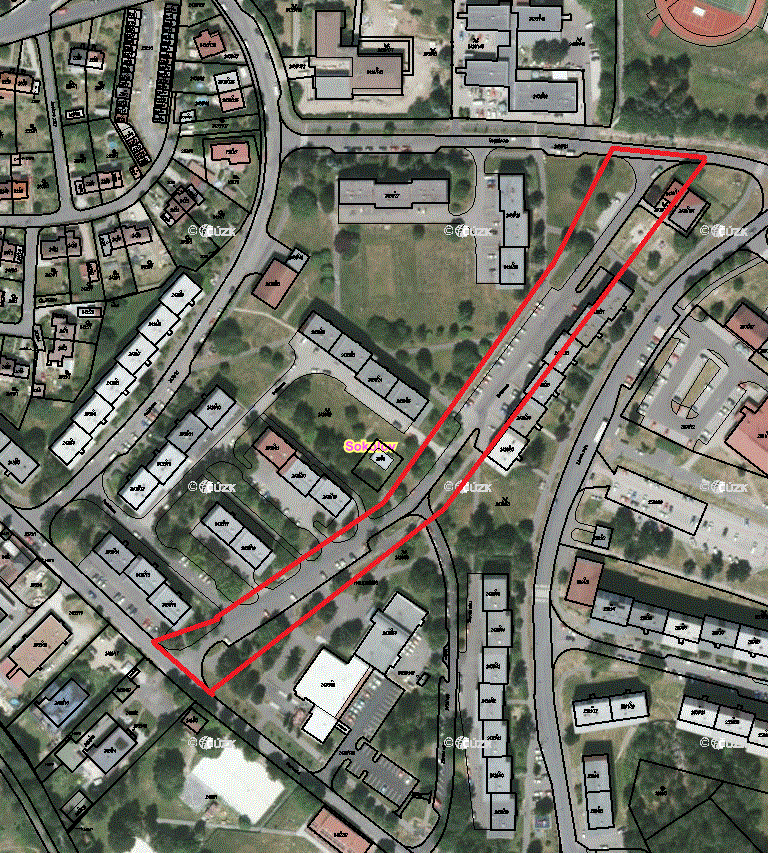 Polohopis a výškopis      KčČistopis společné projektové dokumentace pro společné územní a stavební řízení, dle odst. II.2.b)        KčInženýrská činnost pro vydání příslušných povolení a rozhodnutí dle čl.II.3.      KčSoupis prací s výkazem výměr a položkový rozpočet dle čl. II.2.c)      KčCelkem za projektovou dokumentaci       Kč